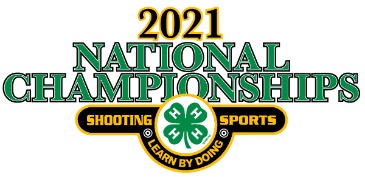 4-H Shooting Sports National ChampionshipsTEAM COACH & COORDINATORHEALTH SCREENING YOUR TEAM MEMBERSSTATE: _______________________________DISCIPLINE: ______________________________________________ACTIVITY DAY (CIRCLE ONE):		M		T		W		THHave you or any of your team members or coaches experienced any of the following symptoms in the past 24 hours?Participants, coaches, and staff showing signs/symptoms of COVID-19 (fever over 100.4℉, sudden onset of cough or sudden onset of shortness of breath, or loss of taste of smell) shall not participate. Yes 		 NoDATE: ______________________COACH / COORDINATOR:  ________________________________                                                          (Printed Name)COACH/COORDINATOR:  _________________________________                                                          (Signature)